Publicado en Palma de Mallorca el 24/03/2017 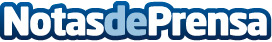 Autoclick amplia su presencia en los principales aeropuertos de EuropaAutoclick, la empresa de alquiler de coches fundada en 2015 en Palma de Mallorca, amplia su red de oficinas en los principales aeropuertos de EuropaDatos de contacto:Eduardo ValtueñaNota de prensa publicada en: https://www.notasdeprensa.es/autoclick-amplia-su-presencia-en-los Categorias: Internacional Viaje Automovilismo Turismo Recursos humanos Oficinas Industria Automotriz http://www.notasdeprensa.es